Standardillustrierende Aufgaben veranschaulichen beispielhaft Standards für Lehrkräfte, Lernende und Eltern. Aufgabe und Material: Der Queller – die „Salzstange des Nordens“ Aufgabe:Belege anhand des Materials an zwei Beispielen, dass der Queller seiner Umgebung optimal angepasst ist.Gib das jeweilige Anpassungsmerkmal an. LISUM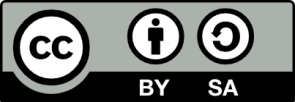 Erwartungshorizont:Belege anhand des Materials, dass der Queller seiner Umgebung optimal angepasst ist.Gib das jeweilige Anpassungsmerkmal an.Zum Beispiel: LISUMFachNaturwissenschaft 7-10Naturwissenschaft 7-10Naturwissenschaft 7-10KompetenzbereichMit Fachwissen umgehenMit Fachwissen umgehenMit Fachwissen umgehenKompetenzNaturwissenschaftlicher Sachverhalte beschreiben und erklärenNaturwissenschaftlicher Sachverhalte beschreiben und erklärenNaturwissenschaftlicher Sachverhalte beschreiben und erklärenNiveaustufe(n)GGGStandardDie Schülerinnen und Schüler können naturwissenschaftliche Sachverhalte in Fachkontexten erklären.Die Schülerinnen und Schüler können naturwissenschaftliche Sachverhalte in Fachkontexten erklären.Die Schülerinnen und Schüler können naturwissenschaftliche Sachverhalte in Fachkontexten erklären.ggf. ThemenfeldTF 4: Wasser ist LebenTF 4: Wasser ist LebenTF 4: Wasser ist Lebenggf. Bezug Basiscurriculum (BC) oder übergreifenden Themen (ÜT)---------ggf. Standard BC---------AufgabenformatAufgabenformatAufgabenformatAufgabenformatoffen	xoffen	xhalboffen	geschlossen	Erprobung im Unterricht:Erprobung im Unterricht:Erprobung im Unterricht:Erprobung im Unterricht:Datum Datum Jahrgangsstufe: Schulart: VerschlagwortungAnpassung, Queller, SalzpflanzeAnpassung, Queller, SalzpflanzeAnpassung, Queller, Salzpflanze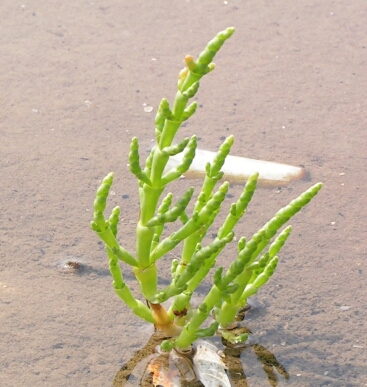 Abb.: QuellerDer Queller ist eine Salzpflanze, die ohne Salzzufuhr nicht überlebensfähig ist. Wer sie schon einmal gekostet hat, weiß, warum sie als „Salzstange des Nordens“ bezeichnet wird. Die Pflanze reichert in ihrem Zellsaft Salz an. Dadurch befindet sich im Zellsaft eine höhere Salz-Ionen-Konzentration als in der salzhaltigen Umgebung der Pflanze. Somit ist gewährleistet, dass die Pflanze genügend Feuchtigkeit aufnimmt. Da jedoch ständig Meersalz über die Wurzeln in die Pflanze gelangt, muss der Queller ständig Wasser aufnehmen, um den hohen Salzgehalt zu verdünnen. Die Folge ist: er „quillt auf“. Seine Wurzel- und Sprossteile sind durch ein mehrschichtiges Wasserspeichergewebe gekennzeichnet. Daher kommt auch sein dickfleischiges Erscheinungsbild. Die Blätter sind zu Schuppen reduziert. Die extremen Standortbedingungen sind auch die Ursache dafür, dass der Queller nach nur sechs Monaten stirbt. Zuvor werden jedoch seine unauffälligen Blüten durch Wind und Meerwasserbestäubt. Nach dem Tod der Pflanze springen die harten Samenkapseln auf und die Samen werden durch Ebbe und Flut verteilt.Die extremen Standortbedingungen sind auch die Ursache dafür, dass der Queller nach nur sechs Monaten stirbt. Zuvor werden jedoch seine unauffälligen Blüten durch Wind und Meerwasserbestäubt. Nach dem Tod der Pflanze springen die harten Samenkapseln auf und die Samen werden durch Ebbe und Flut verteilt.MerkmalAnpassungfleischige, aufgequollene Spross- und Wurzelteile mit mehrschichtigem SpeichergewebeWasserspeicherorgane zur Verdünnung des aufgenommenen Salzesstete WasseraufnahmeVerdünnung des Salzgehaltes in der PflanzeBlätter sind zu Schuppen reduziertreduzierte Oberfläche schränkt Transpiration ein; VerdunstungsschutzAnreicherung von Salz in der PflanzeErhöhung des osmotischen Drucks; Saugkraft des Wassers steigt; Pflanze nimmt Wasser aus Umgebung auf; unauffällige Blüten Wind- und Wasserbestäubungharte SamenkapselnSchutz des SamensSamenverbreitungdurch Meer weite Verbreitung des Quellers; Sicherung seiner Verbreitung; Erhaltung der Art